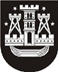 KLAIPĖDOS MIESTO SAVIVALDYBĖS TARYBASPRENDIMASDĖL KLAIPĖDOS MIESTO SAVIVALDYBĖS TARYBOS 2017 M. RUGSĖJO 14 D. SPRENDIMO nR. t2-219 „DĖL klaipėdos miesto savivaldybės švietimo įstaigų patalpų suteikimo paslaugos IR NAUDOJIMOSI STADIONais (SPORTO AIKŠTYNais) tvarkos aprašo patvirtinimo“ PAKEITIMO2019 m. gruodžio 19 d. Nr. T2-374KlaipėdaVadovaudamasi Lietuvos Respublikos vietos savivaldos įstatymo 18 straipsnio 1 dalimi, Klaipėdos miesto savivaldybės taryba nusprendžia:1. Pakeisti Klaipėdos miesto savivaldybės švietimo įstaigų patalpų suteikimo paslaugos ir naudojimosi stadionais (sporto aikštynais) tvarkos aprašą, patvirtintą  Klaipėdos miesto savivaldybės tarybos 2017 m. rugsėjo 14 d. sprendimu Nr. T2-219 „Dėl Klaipėdos miesto savivaldybės švietimo įstaigų patalpų suteikimo paslaugos ir naudojimosi stadionais (sporto aikštynais) tvarkos aprašo patvirtinimo“, ir jį išdėstyti nauja redakcija (pridedama).2. Skelbti šį sprendimą Teisės aktų registre ir Klaipėdos miesto savivaldybės interneto svetainėje.KLAIPĖDOS MIESTO SAVIVALDYBĖS ŠVIETIMO ĮSTAIGŲ PATALPŲ SUTEIKIMO PASLAUGOS IR NAUDOJIMOSI STADIONAIS (SPORTO AIKŠTYNAIS) TVARKOS APRAŠASI SKYRIUSBENDROSIOS NUOSTATOS1. Klaipėdos miesto savivaldybės švietimo įstaigų patalpų suteikimo paslaugos ir naudojimosi stadionais (sporto aikštynais) tvarkos aprašas (toliau – Aprašas) reglamentuoja Klaipėdos miesto savivaldybės bendrojo ugdymo mokyklų, ikimokyklinių ir neformaliojo vaikų švietimo įstaigų (toliau – švietimo įstaiga), išskyrus sporto mokyklas, patalpų suteikimo paslaugos ir naudojimosi stadionais, specializuotais ar universaliais sporto aikštynais (toliau – stadionai (sporto aikštynai)) sąlygas juridiniams ir fiziniams asmenims.2. Aprašu nustatoma galimybė naudotis švietimo įstaigų patalpomis ir stadionais (sporto aikštynais) vykdyti veiklai, neprieštaraujančiai švietimo sritį reglamentuojantiems teisės aktams, laisvu laiku nuo švietimo įstaigos nuostatuose numatytų funkcijų įgyvendinimo ir suplanuotų veiklų.3. Pagrindinės Apraše vartojamos sąvokos:3.1. Ilgalaikė paslauga – paslauga, kai paslaugos gavėjas naudojasi laisvu laiku nuo ugdymo proceso ir kitų švietimo įstaigos organizuojamų renginių bei užsiėmimų patalpomis ir stadionais (sporto aikštynais) ilgiau nei 30 kalendorinių dienų (nepriklausomai, kiek kartų per savaitę ir kiek valandų).3.2. Paslauga – tai veikla, kai paslaugos teikėjas suteikia teisę paslaugos gavėjui atlygintinai naudotis švietimo įstaigos patalpomis ir stadionais (sporto aikštynais).3.3. Paslaugos gavėjas – paslaugos vartotojas (juridinis ar fizinis asmuo), kuris naudojasi paslauga.3.4. Paslaugos teikėjas – švietimo įstaiga, teikianti paslaugą vartotojams (juridiniams ar fiziniams asmenims).3.5. Paslaugos sutartis – tai sutartis, kurią pasirašo paslaugos teikėjas ir paslaugos gavėjas.3.6. Renginys – su švietimo, kultūros, sporto ar socialine sritimi susijusios šventės, konferencijos, seminarai, pasitarimai, konkursai, kūrybiniai vakarai, parodos, susitikimai, rungtynės, varžybos, žaidynės, spektakliai, kino filmų peržiūros, edukaciniai užsiėmimai, paskaitos.3.7. Specializuotas sporto aikštynas – statinys, pritaikytas vienai sporto šakai.3.8. Stadionas – sporto tikslams skirtas statinys, susidedantis iš futbolo aikštės ir bėgimo takų.3.9. Turto naudojimo sutartis – tai sutartis, kuri sudaroma dėl bendro naudojimosi švietimo įstaigos stadionu (sporto aikštynu), kai juo nuolat naudojasi dvi ar kelios švietimo įstaigos, kurios veikia toje pačioje teritorijoje ar viename pastate (toliau – Turto naudojimo sutartis).3.10. Universalus sporto aikštynas – statinys, skirtas lengvosios atletikos rungtims, komandinėms sporto šakoms, kitiems sportiniams žaidimams.3.11. Vienkartinė paslauga – paslauga, kai paslaugos gavėjas naudojasi patalpomis vienkartiniam renginiui organizuoti.4. Paslaugos įkainius tvirtina Klaipėdos miesto savivaldybės taryba, paslaugos sutarties ir Turto naudojimo sutarties formas – Klaipėdos miesto savivaldybės administracijos direktorius (toliau – Savivaldybės administracijos direktorius).5. Pagal paslaugos sutartį gali būti suteikiamas naudotis šis švietimo įstaigų patikėjimo teise valdomas turtas:5.1. sporto salė;5.2. aktų salė;5.3. klasės, mokomieji kabinetai ir grupių patalpos;5.4. kitos patalpos (studijos, dirbtuvės, pagalbinės patalpos ir kt.), išskyrus maisto gamybos blokus ar maitinimo organizavimo paslaugai perduotas patalpas, administracijos darbuotojų ir specialistų kabinetus;5.5. stadionai (sporto aikštynai).II SKYRIUSPATALPŲ SUTEIKIMO ILGALAIKĖS PASLAUGOS SĄLYGOS6. Maksimali patalpų ilgalaikės paslaugos trukmė yra vieni mokslo metai. Sporto salių ilgalaikės paslaugos trukmė gali būti nuo einamųjų metų spalio 1 d. iki kitų metų rugsėjo 30 d.7. Sporto salių ilgalaikės paslaugos suteikimo sąlygos:7.1. einamaisiais metais nuo rugpjūčio 1 d. iki rugpjūčio 31 d. fiziniai ir juridiniai asmenys pateikia prašymą dėl veiklos vykdymo švietimo įstaigose BĮ Klaipėdos sporto bazių valdymo centrui (toliau – Centras) pagal Centro patvirtintą prašymo formą;7.2. kiekvienų mokslo metų pradžioje, bet ne vėliau kaip iki rugsėjo 15 d. švietimo įstaigos pateikia laisvą sporto salių naudojimo laiką Centrui. Centras iki spalio 1 d. švietimo įstaigos vadovui teikia siūlymus, kokiu laiku ir kokių sporto šakų treniruotės ir užsiėmimai galėtų vykti švietimo įstaigų sporto salėse; 7.3. švietimo įstaigos vadovas, atsižvelgęs į gautus pasiūlymus, kviečia paslaugos gavėją (-us) pasirašyti paslaugų sutartį ne vėliau kaip iki spalio 10 d. ir informuoja Centrą, su kuriais paslaugų gavėjais bus sudaromos paslaugų sutartys;7.4. atsisakius sudaryti paslaugų sutartį pagal pateiktus Centro siūlymus, švietimo įstaigos vadovas Centrui ir Savivaldybės administracijos direktoriui pateikia motyvuotą paaiškinimą dėl paslaugų sutarties pagal pateiktus Centro siūlymus nesudarymo priežastis;7.5. išnagrinėjus švietimo įstaigos vadovo motyvuotą paaiškinimą dėl paslaugų sutarties pagal Centro siūlymus nesudarymo priežastis, galutinį sprendimą dėl patalpų naudojimo priima Savivaldybės administracijos direktorius. 8. Aktų salių, kabinetų ir kitų patalpų ilgalaikės paslaugos sutartys gali būti pasirašomos bet kuriuo mokslo metų laiku, nepažeidžiant 3.1 papunkčio nuostatų.9. Paslaugos gavėjai, pageidaujantys naudotis ilgalaike paslauga (išskyrus sporto salių naudojimu), švietimo įstaigos vadovui pateikia prašymą, kuriame nurodoma paslaugos gavėjo vykdoma veikla, kokiam tikslui bus naudojamos patalpos, pageidaujamas valandų skaičius, laikas, planuojamas dalyvių skaičius, atsakingų asmenų kontaktiniai duomenys. 10. Seniūnaičiui švietimo įstaigų patalpos gali būti suteikiamos organizuoti renginius seniūnaitijos gyventojams ne dažniau kaip dešimt kartų per metus, laiką suderinus su švietimo įstaigos vadovu ne vėliau kaip prieš dešimt darbo dienų. Apie atsisakymą naudotis patalpomis seniūnaitis švietimo įstaigos vadovą informuoja ne vėliau kaip prieš penkias darbo dienas. Seniūnaičiams taikomos ilgalaikės Paslaugos nuostatos. Patirtos seniūnaičių išlaidos dėl paslaugos suteikimo yra kompensuojamos iš savivaldybės biudžeto.11. Švietimo įstaigos vadovas ar jo įgaliotas asmuo, suderinęs patalpų suteikimo grafiką su paslaugos gavėju, pasirašo paslaugos sutartį.12. Pretenduojant keliems paslaugos gavėjams į tas pačias patalpas, sprendimą dėl paslaugos suteikimo priima paslaugos teikėjas (išskyrus sporto salių ilgalaikės paslaugos suteikimą). Rekomenduotina pirmenybę teikti tiems paslaugos gavėjams, kurie vykdo veiklas su mokiniais (vaikais).III SKYRIUSSTADIONŲ (SPORTO AIKŠTYNŲ) SUTEIKIMO ILGALAIKĖS PASLAUGOS SĄLYGOS13. Stadionų (sporto aikštynų) ilgalaikė suteikimo paslauga suteikiama tokia pačia tvarka ir sąlygomis, kurios yra išdėstytos Aprašo 7, 9 ir 11 punktuose. 14. Švietimo įstaiga, patikėjimo teise valdanti stadioną (sporto aikštyną), gali leisti naudotis šiuo turtu savivaldybės biudžetinėms švietimo įstaigoms, kurios veikia toje pačioje teritorijoje ar viename pastate. 15. Švietimo įstaigos dėl bendro naudojimosi stadionu (sporto aikštynu) sudaro Turto naudojimo sutartį. 16. Turto naudojimo sutartyje turi būti nurodyta:16.1. identifikaciniai ir techniniai turto duomenys;16.2. sutarties terminas;16.3. naudojimosi turtu grafikas;16.4. turto eksploatacinių mokesčių apmokėjimo tvarka;16.5. turto priežiūros tvarka.IV SKYRIUSPATALPŲ IR STADIONŲ (SPORTO AIKŠTYNŲ) SUTEIKIMO VIENKARTINĖS PASLAUGOS SĄLYGOS17. Vienkartinė patalpų ir stadionų (sporto aikštynų) suteikimo paslauga gali būti suteikiama tuo laiku, kai patalpomis ir stadionu (sporto aikštynu) nesinaudoja pats paslaugos teikėjas ir paslaugos gavėjai pagal ilgalaikės paslaugos sutartis.18. Paslaugos gavėjas, pageidaujantis naudotis vienkartine paslauga, paslaugos teikėjui pateikia prašymą ne vėliau kaip prieš dešimt darbo dienų iki planuojamo renginio pradžios. Prašyme turi būti nurodoma, kokiam tikslui bus naudojamos patalpos ar stadionas (sporto aikštynas), pageidaujamas laikas, planuojamas dalyvių skaičius, atsakingų asmenų kontaktiniai duomenys.19. Sutartis dėl vienkartinės patalpų ir stadionų (sporto aikštynų) paslaugos pasirašoma iki planuojamo renginio pradžios.V SKYRIUSBAIGIAMOSIOS NUOSTATOS20. Švietimo įstaigų stadionai (sporto aikštynai), skirti Klaipėdos miesto bendruomenei sporto ir sveikatinimo veiklai, suteikiami naudotis nemokamai tuo laiku, kai jais nesinaudoja švietimo įstaiga ir ilgalaikės ar trumpalaikės paslaugos gavėjai. Švietimo įstaigos vadovas patvirtina naudojimosi stadionu (sporto aikštynu) taisykles išorės naudotojams, kurios skelbiamos švietimo įstaigos interneto svetainėje ir matomoje vietoje prie stadiono (sporto aikštyno).21. Vienkartinės ar ilgalaikės paslaugos gavėjas ar kiti asmenys negali naudotis paslauga, jei planuojama vykdyti (vykdoma) veikla prieštarauja teisės aktams, reglamentuojantiems veiklos sąlygas švietimo įstaigose. 22. Paslaugos sutartys, išskyrus sutartis dėl sporto salių ir stadionų (sporto aikštynų), gali būti pratęsiamos naujiems mokslo metams, jeigu paslaugos gavėjas vykdė visus sutartinius įsipareigojimus ir paslaugos teikėjas tam neprieštarauja. 23. Aprašo nuostatomis vadovaujasi visos švietimo įstaigos ir paslaugų gavėjai. Paslaugos suteikimo dokumentai ir Turto naudojimo sutartys saugomos švietimo įstaigose teisės aktų nustatyta tvarka.24. Lėšos, reikalingos biudžetinėms savivaldybės įstaigoms ir seniūnaičiams Apraše numatytiems sutartiniams įsipareigojimams vykdyti, planuojamos savivaldybės biudžete ir skiriamos einamiesiems kalendoriniams metams. Švietimo įstaigos gautas lėšas naudoja švietimo įstaigos reikmėms teisės aktų nustatyta tvarka.25. Aprašas, paslaugos įkainiai, Paslaugos suteikimo ir Turto naudojimo sutarties formos skelbiamos Klaipėdos miesto savivaldybės ir švietimo įstaigų interneto svetainėse.26. Aprašo nuostatų įgyvendinimo kontrolę vykdo Savivaldybės administracijos direktorius.___________________________Savivaldybės merasVytautas GrubliauskasPATVIRTINTAKlaipėdos miesto savivaldybės2017 m. rugsėjo 14 d.sprendimu Nr. T2-219(Klaipėdos miesto savivaldybėstarybos 2019 m. gruodžio 19 d.sprendimo Nr. T2-374 redakcija)